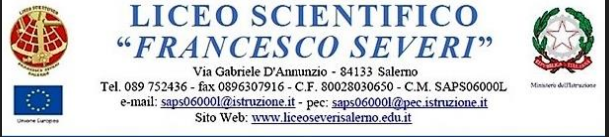 Al Dirigente scolastico del Liceo Scientifico F. Severi di SalernoOggetto: Giochi della Chimica- Olimpiadi della Chimica(Corso inserito nel Piano dell’Offerta Formativa d’Istituto)Il genitore dell’alunno/a ……………………………………………….             classe…………………..           sez……..Il sottoscritto ………………………………………………………………………………….                                                                              AUTORIZZA il proprio figlio/a   a  partecipare al corso di potenziamento di chimica  presso il Liceo Scientifico F. Severi secondo il seguente calendario*:Finale regionale 20 aprile ore 10.00 Università di Salerno*Eventuali variazioni di data verranno tempestivamente comunicate ai partecipanti.Il corso sarà tenuto dalle docenti  Cantalupo Maria Giovanna e Ferraiolo Anna.Si solleva da ogni responsabilità l’Amministrazione Scolastica per eventuali incidenti e infortuni derivanti dalla mancata osservanza delle disposizioni impartite dai docenti e ci si assume ogni responsabilità per eventuali danni a cose e/o  persone causate dagli allievi, derivanti da comportamenti difformi dalle regole stabilite. Eventuali episodi di natura disciplinare che contravvengono ai principi generali di correttezza, saranno valutati dagli organi competenti secondo le norme vigenti.SALERNO  …../…../………..                                                                                 IN FEDE                                                                                                                           …………………………………………………………Lezione 110 gennaio 2024  mercolediOre 14.30- 16.30Lezione 216  gennaio 2024  martediOre 14.30- 16.30Lezione 37 febbraio 2024   mercolediOre 14.30- 16.30Lezione 420  febbraio 2024   martediOre 14.30- 16.30Lezione 527 febbraio 2024   martediSelezione d’istituto ore 10.00Lezione 628 febbraio 2024  mercolediOre 14.30- 16.30Lezione 75 marzo   2024      martediOre 14.30- 16.30Lezione 813 marzo 2024     mercolediOre 14.30- 16.30Lezione 919 marzo 2024     martediOre 14.30- 16.30Lezione 103 aprile  2024       mercolediOre 14.30- 16.30